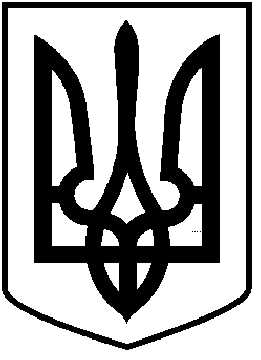 ЧОРТКІВСЬКА  МІСЬКА  РАДА                         ______________________________  СКЛИКАННЯ                                                        РІШЕННЯ (ПРОЄКТ)____________ 2021 року                            		                              № ____м. Чортків		Про внесення змін та затвердження нової редакції Статуту комунального підприємства «Благоустрій»Чортківської міської ради      З метою забезпечення ефективності економічної діяльності, розширення спектру та покращення якості надання послуг населенню громади, враховуючи клопотання начальника КП «Благоустрій» ЧМР В.А.Голубець «Про зарахування основних засобів придбаних у 2020-2021 році», як поповнення статутного капіталу КП «Благоустрій» ЧМР від 01.07.2021 № 62, 63 відповідно до статей 57, 78 Господарського кодексу України, Закону України «Про державну реєстрацію юридичних осіб, фізичних осіб-підприємців та громадських формувань», керуючись статтями 17, 25, 26 Закону України «Про місцеве самоврядування в Україні», міська рада:ВИРІШИЛА:       1. Внести зміни в Статут комунального підприємства «Благоустрій» Чортківської  міської ради,  затвердженого рішенням міської ради від 25.06.2020 № 1928.       у  розділ  1. «Загальні положення» - п.1.5 «Підприємство у своїй діяльності підзвітне й підконтрольне Чортківській міській раді, міському голові, безпосередньо підпорядковане управлінню комунального господарства, архітектури та капітального будівництва Чортківської міської ради (далі - Уповноважений орган)».       У розділ 2.2 «Мета і предмет діяльності» доповнити - діяльність із дезінфекції та проведення ліквідаційних заходів (знищення комах, гризунів та інших шкідників);- підмітання вулиць, прибирання снігу та льоду, посипання сіллю чи піском;- виконання земляних робіт: виймання ґрунту, планування та вирівнювання будівельних майданчиків, риття траншей, видалення скельних порід тощо- пасажирський наземний транспорт міського та приміського сполучення;- діяльність автомобільного вантажного транспорту;- інший пасажирський наземний транспорт;- технічне обслуговування та ремонт автомобілів;       у розділ 4. «Майно підприємства» - шляхом збільшення розміру статутного капіталу підприємства, зарахувавши до нього основні засоби, які придбані та отримані транспортні засоби у 2020 та 2021 р., як поповнення статутного капіталу на суму 2 117 137,00 грн.  (два мільйони сто сімнадцять тисяч сто тридцять сім гривень 00 коп.) та затвердити його у розмірі             2 805 335,79 грн. (два мільйони вісімсот п’ять тисяч триста тридцять п’ять гривень 79 коп.) та викласти п.4.6 в наступній редакції: «Для забезпечення діяльності підприємства Засновником створюється статутний фонд в розмірі: 2 805 335,79 грн.».       у розділ 6. «Управління підприємством» -  Управління комунального господарства замінити на Управління комунального господарства архітектури та капітального будівництва Чортківської міської ради (в подальшому Управління КГА та КБ міської ради).       у розділ 7. «Правові відносини між власником і підприємством» п 7.3,  п. 7.4 - Засновник та його виконавчий орган – Управління КГА та КБ міської ради. 	2. Затвердити Статут комунального підприємства «Благоустрій» Чортківської міської ради в новій редакції згідно з Додатком.	3. У зв’язку із наданням окремих функцій, внести зміни до видів діяльності комунального підприємства «Благоустрій» Чортківської міської ради, а саме включити наступні види економічної діяльності (КВЕД 2010): 81.29; 43.12; 49.31; 49.39; 49.41; 45.20.	4.  Начальнику комунального підприємства «Благоустрій» Голубець В.А. забезпечити реєстрацію Статуту комунального підприємства «Благоустрій» Чортківської міської ради у новій редакції, подати документи для внесення відповідних змін до органу державної реєстрації згідно з чинним законодавством та внести відповідні зміни до бухгалтерського обліку підприємства.	5. Контроль за виконанням даного рішення покласти на заступника міського голови з питань діяльності виконавчих органів міської ради  Віктора ГУРІНА, комісію міської ради з питань розвитку інфраструктури громади та комунального господарства.Міський голова                                                             Володимир ШМАТЬКО   Гевко П.Дзиндра Я.Юрчишин В.Кирилів Н.